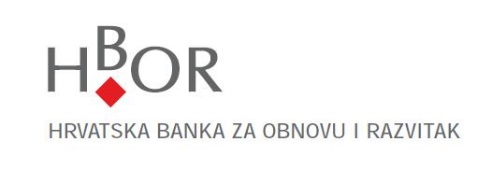 Podaci o stvarnim vlasnicima strankeU skladu sa Zakonom o sprječavanju pranja novca i financiranja terorizma (NN br. 108/2017, 39/2019 i 151/2022) HBOR je u obvezi utvrditi i provjeriti identitet stvarnog vlasnika stranke.Podaci o poslovnom subjektu:Ako je poslovni subjekt registriran kao dioničko društvo čijim se dionicama trguje na reguliranoj burzi molimo navedite naziv burze i ISIN oznaku dionice te u navedenom slučaju niste obvezni nastaviti sa popunjavanjem ovog upitnika.Stvarnim vlasnikom pravne osobe smatra se svaka fizička osoba (osobe) koja je u konačnici vlasnik ili kontrolira stranku ili u čije ime se transakcija provodi i uključuje barem niže navedene osobe.Izravno vlasništvo obuhvaća:fizičku osobu (osobe) koja je vlasnik pravne osobe te koja kontrolira pravnu osobu izravnim vlasništvom preko dovoljnoga postotka dionica, uključujući i dionice na donositelja, ili prava glasa ili poslovnih udjela u toj pravnoj osobi. Pokazatelj izravnog vlasništva koje fizička osoba ima u pravnoj osobi vlasništvo je nad preko 25% poslovnih udjela, glasačkih ili drugih prava na temelju kojih ostvaruje pravo upravljanja pravnom osobom ili vlasništvo 25% plus jedna dionica.Neizravno vlasništvo obuhvaća:fizičku osobu (osobe) koja kontrolira pravnu osobu neizravnim vlasništvom preko dovoljnoga postotka dionica, uključujući i dionice na donositelja, ili prava glasa ili poslovnih udjela u toj pravnoj osobi. Pokazatelj neizravnog vlasništva je vlasništvo ili kontrola iste fizičke osobe (osoba) nad jednom ili više pravnih osoba koje pojedinačno ili zajedno imaju preko 25% poslovnih udjela ili 25% plus jedna dionica u stranci.Vlasništvo putem kontrolnog položaja obuhvaća:fizičku osobu (osobe) koja ima kontrolni položaj u upravljanju imovinom pravne osobe preko drugih sredstava. Kontrolni položaj u upravljanju imovinom pravne osobe preko drugih sredstava može se odnositi i na kriterije kontrole korištene u pripremi konsolidiranih financijskih izvještaja, primjerice sporazuma dioničara, ostvarivanjem prevladavajućega utjecaja i ovlasti za imenovanje višega rukovodstva,supsidijarno stvarno vlasništvo: postoji u slučaju kada nema fizičkih osoba koje bi odgovarale definiciji stvarnog vlasnika temeljem vlasništva ili kontrolnog položaja te se u takvim slučajevima stvarnim vlasnikom smatra fizička osoba (osobe) koja je član uprave ili drugoga poslovodnog tijela ili osoba koja obavlja jednakovrijedne funkcije,stvarnim vlasnicima domaćih i stranih udruga i njihovih saveza, zaklada, fondacija, ustanova, umjetničkih organizacija, komora, sindikata, udruga poslodavaca, političkih stranaka, zadruga, kreditnih unija ili vjerskih zajednica, smatra se svaka fizička osoba ovlaštena za zastupanje ili fizička osoba koja ima kontrolni položaj u upravljanju imovinom.Vlasnik 1.Vlasnik 2.Vlasnik 3.Vlasnik 4.Vlasnik 5.Potpisom ovog Upitnika potvrđujem da su u njemu navedeni podaci istiniti te ovlašćujem HBOR provjeriti sve ovdje navedene podatke. Obvezujem se bez odgode izvijestiti HBOR ukoliko dođe do promjena vezanih uz prije izjavljene podatke.Prilozi: Tabela vlasništvaPrilogPolitički izloženom osobom smatra se osoba koja obavlja ili je u posljednjih 12 mjeseci obavljala neku od slijedećih funkcija: predsjednik države ili vlade, ministar, zamjenik ministra, pomoćnik ministra ili državni tajnik,izabrani član zakonodavnog tijela,član upravnog tijela političke stranke,sudac vrhovnog ili ustavnog suda ili drugi visoki pravosudni dužnosnik protiv čijih odluka, osim u iznimnim slučajevima, nije moguće koristiti pravne lijekove,sudac revizorskog suda,član savjeta središnje banke,veleposlanik, otpravnik poslova ili visoki časnik oružanih snaga,član upravnog i nadzornog odbora trgovačkog društva koje je u vlasništvu ili većinskom vlasništvu države ili jedinica lokalne i područne (regionalne) samouprave te osoba koja obavlja jednakovrijedne funkcije,direktor, zamjenik direktora, član odbora ili osoba koja obavlja jednakovrijednu funkciju u međunarodnoj organizaciji teopćinski načelnik, gradonačelnik, župan ili njegov zamjenik izabran na temelju zakona kojim se uređuju lokalni izbori u RH.Bliski suradnik politički izložene osobe je svaka fizička osoba:za koju je poznato da ima zajedničko stvarno vlasništvo nad pravnom osobom ili pravnim uređenjem ili bilo koje druge bliske poslovne odnose s politički izloženom osobom ilikoja je jedini stvarni vlasnik pravne osobe ili pravnog uređenja za koje je poznato da su osnovani za dobrobit politički izložene osobe.Članovima uže obitelji politički izložene osobe smatraju se:bračni drug ili osoba s kojom je politički izložena osoba u izvanbračnoj zajednici te osoba s kojom je politički izložena osoba u životnom partnerstvu ili osoba s kojom je politički izložena osoba u neformalnom životnom partnerstvu,djeca i njihovi bračni drugovi ili osobe s kojima su djeca politički izložene osobe u izvanbračnoj zajednici te osobe s kojima su djeca politički izložene osobe u životnom partnerstvu ili osobe s kojima su djeca politički izložene osobe u neformalnom životnom partnerstvu teroditelji politički izložene osobe.Naziv poslovnog subjekta i pravni oblik:Naziv poslovnog subjekta i pravni oblik:OIB:Poslovni subjekt ima više od 1 vlasnikaPoslovni subjekt ima više od 1 vlasnikaPoslovni subjekt kotira na reguliranoj burzi:Poslovni subjekt kotira na reguliranoj burzi:DA NE DA NE Naziv burze Naziv burze ISIN oznaka dionice:ISIN oznaka dionice:Ime i prezime:Dan, mjesec i godina rođenja:Država prebivališta:Država prebivališta:Državljanstvo/državljanstva:Državljanstvo/državljanstva:Vrsta vlasništva:Postotak vlasništva:Podaci o političkoj izloženosti:Jeste li član uže obitelji politički izložene osoba?   DA    NE Jeste li politički izložena osoba5? DA    NE Jeste li bliski suradnik politički izložene osoba5?     DA    NE Ime i prezime:Dan, mjesec i godina rođenja:Država prebivališta:Država prebivališta:Državljanstvo/državljanstva:Državljanstvo/državljanstva:Vrsta vlasništva:Postotak vlasništva:Podaci o političkoj izloženosti4:Jeste li član uže obitelji politički izložene osoba5?   DA    NE Jeste li politički izložena osoba5? DA    NE Jeste li bliski suradnik politički izložene osoba5?     DA    NE Ime i prezime:Dan, mjesec i godina rođenja:Država prebivališta:Država prebivališta:Državljanstvo/državljanstva:Državljanstvo/državljanstva:Vrsta vlasništva:Postotak vlasništva:Podaci o političkoj izloženosti4:Jeste li član uže obitelji politički izložene osoba5?   DA    NE Jeste li politički izložena osoba5? DA    NE Jeste li bliski suradnik politički izložene osoba5?     DA    NE Ime i prezime:Dan, mjesec i godina rođenja:Država prebivališta:Država prebivališta:Državljanstvo/državljanstva:Državljanstvo/državljanstva:Vrsta vlasništva:Postotak vlasništva:Podaci o političkoj izloženosti4:Jeste li član uže obitelji politički izložene osoba5?   DA    NE Jeste li politički izložena osoba5? DA    NE Jeste li bliski suradnik politički izložene osoba5?     DA    NE Ime i prezime:Dan, mjesec i godina rođenja:Država prebivališta:Država prebivališta:Državljanstvo/državljanstva:Državljanstvo/državljanstva:Vrsta vlasništva:Postotak vlasništva:Podaci o političkoj izloženosti4:Jeste li član uže obitelji politički izložene osoba5?   DA    NE Jeste li politički izložena osoba5? DA    NE Jeste li bliski suradnik politički izložene osoba5?     DA    NE Mjesto i datumIme i prezime ovlaštene osobe za zastupanje i potpisKomentar radnika HBOR-a